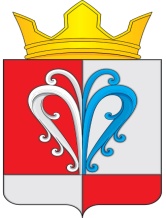 РОССИЙСКАЯ ФЕДЕРАЦИЯКАМЧАТСКИЙ КРАЙЕЛИЗОВСКИЙ МУНИЦИПАЛЬНЫЙ РАЙОНАДМИНИСТРАЦИЯ НАЧИКИНСКОГО СЕЛЬСКОГО ПОСЕЛЕНИЯПОСТАНОВЛЕНИЕАДМИНИСТРАЦИИ НАЧИКИНСКОГО СЕЛЬСКОГО ПОСЕЛЕНИЯ05.12.2023                                                                                                                № 111На основании Федерального закона от 06.10.2003 № 131-ФЗ «Об общих принципах организации местного самоуправления в Российской Федерации», руководствуясь Федеральным законом от 27.07.2010 № 210-ФЗ «Об организации предоставления государственных и муниципальных услуг», Уставом Начикинского сельского поселения, ПОСТАНОВЛЯЕТ: 1. Утвердить Реестр муниципальных услуг Начикинского сельского поселения, согласно приложению № 1 настоящего постановления.2. Ознакомить сотрудников, ответственных за предоставление (организацию предоставления) муниципальных услуг.3. Признать утратившим силу Постановление от 06.06.2019 № 32 «Об утверждении Реестра муниципальных услуг Начикинского сельского поселения».4. Настоящее постановление вступает в силу со дня его официального опубликования (обнародования) и подлежит размещению на официальном сайте Начикинского сельского поселения https://www.kamgov.ru/emr/nachikisp/ в информационно-телекоммуникационной сети «Интернет».
Глава Начикинского сельского поселения					                            В.М. ПищальченкоПриложение № 1к Постановлению Администрации Начикинского сельского поселения
от 05.11.2023 г. № 111РЕЕСТРмуниципальных услугНачикинского сельского поселенияОб утверждении Реестра муниципальных услуг Начикинского сельского поселения№ п/пНаименование муниципальной услуги(функции)Ответственный за предоставление услуги / организацию предоставленияПримечание12341Выдача градостроительного плана земельного участкаКрыничная К.Д. – Старший инспектор Отдела экономики, бюджетного регулирования и имущественных отношенийМСЗУ2Выдача разрешения на строительство объекта капитального строительства (в том числе внесение изменений в разрешение на строительство объекта капитального строительства и внесение изменений в разрешение на строительство объекта капитального строительства в связи с продлением срока действия такого разрешения)Крыничная К.Д. – Старший инспектор Отдела экономики, бюджетного регулирования и имущественных отношенийМСЗУ3Выдача разрешения на ввод объекта в эксплуатациюКрыничная К.Д. – Старший инспектор Отдела экономики, бюджетного регулирования и имущественных отношенийМСЗУ4Направление уведомления о соответствии указанных в уведомлении о планируемом строительстве параметров объекта индивидуального жилищного строительства или садового дома установленным параметрам и допустимости размещения объекта индивидуального жилищного строительства или садового дома на земельном участкеКрыничная К.Д. – Старший инспектор Отдела экономики, бюджетного регулирования и имущественных отношенийМСЗУ5Направление уведомления о соответствии построенных или реконструированных объектов индивидуального жилищного строительства или садового дома требованиям законодательства Российской Федерации о градостроительной деятельностиКрыничная К.Д. – Старший инспектор Отдела экономики, бюджетного регулирования и имущественных отношенийМСЗУ6Предоставление разрешения на отклонение от предельных параметров разрешенного строительства, реконструкции объекта капитального строительстваКрыничная К.Д. – Старший инспектор Отдела экономики, бюджетного регулирования и имущественных отношенийМСЗУ7Согласование местоположения границ земельного участка, смежного с земельным участком, находящимся в муниципальной собственностиКрыничная К.Д. – Старший инспектор Отдела экономики, бюджетного регулирования и имущественных отношений-8Отнесение земель или земельных участков в составе таких земель к определенной категории земель или перевод земель или земельных участков в составе таких земель из одной категории в другую категориюКрыничная К.Д. – Старший инспектор Отдела экономики, бюджетного регулирования и имущественных отношенийМСЗУ9Перераспределение земель и (или) земельных участков, находящихся в государственной или муниципальной собственности, и земельных участков, находящихся в частной собственностиКрыничная К.Д. – Старший инспектор Отдела экономики, бюджетного регулирования и имущественных отношенийМСЗУ10Выдача разрешения на использование земель или земельного участка, которые находятся в государственной или муниципальной собственности, без предоставления земельных участков и установления сервитута, публичного сервитутаКрыничная К.Д. – Старший инспектор Отдела экономики, бюджетного регулирования и имущественных отношенийМСЗУ11Установление сервитута (публичного сервитута) в отношении земельного участка, находящегося в государственной или муниципальной собственностиКрыничная К.Д. – Старший инспектор Отдела экономики, бюджетного регулирования и имущественных отношенийМСЗУ12Формирование земельного участка, на котором расположен многоквартирный дом и иные входящие в состав такого дома объекты недвижимого имуществаКрыничная К.Д. – Старший инспектор Отдела экономики, бюджетного регулирования и имущественных отношений-13Предоставление разрешения на условно разрешенный вид использования земельного участка или объекта капитального строительстваКрыничная К.Д. – Старший инспектор Отдела экономики, бюджетного регулирования и имущественных отношенийМСЗУ14Подготовка и утверждение документации по планировке территорииКрыничная К.Д. – Старший инспектор Отдела экономики, бюджетного регулирования и имущественных отношенийМСЗУ15Утверждение схемы расположения земельного участка или земельных участков на кадастровом плане территорииКрыничная К.Д. – Старший инспектор Отдела экономики, бюджетного регулирования и имущественных отношенийМСЗУ16Присвоение адреса объекту адресации, изменение и аннулирование такого адресаКрыничная К.Д. – Старший инспектор Отдела экономики, бюджетного регулирования и имущественных отношенийМСЗУ17Выдача разрешений на право вырубки зеленых насажденийКрыничная К.Д. – Старший инспектор Отдела экономики, бюджетного регулирования и имущественных отношенийМСЗУ18Предоставление разрешения на осуществление земляных работКрыничная К.Д. – Старший инспектор Отдела экономики, бюджетного регулирования и имущественных отношенийМСЗУ19Признание садового дома жилым домом и жилого дома садовым домомКрыничная К.Д. – Старший инспектор Отдела экономики, бюджетного регулирования и имущественных отношенийМСЗУ20Включение мест размещения нестационарных объектов общественного питания, торговли и бытового обслуживания в схему размещения нестационарных объектов общественного питания, торговли и бытового обслуживанияКрыничная К.Д. – Старший инспектор Отдела экономики, бюджетного регулирования и имущественных отношений-21Предоставление в собственность, аренду, постоянное (бессрочное) пользование, безвозмездное пользование земельного участка, находящегося в государственной или муниципальной собственности, без проведения торговКрыничная К.Д. – Старший инспектор Отдела экономики, бюджетного регулирования и имущественных отношенийМСЗУ22Предоставление земельного участка, находящегося в государственной или муниципальной собственности, гражданину или юридическому лицу в собственность бесплатноКрыничная К.Д. – Старший инспектор Отдела экономики, бюджетного регулирования и имущественных отношенийМСЗУ23Предоставление субсидий на оплату жилых помещений и коммунальных услугАтяжкина Л.Г. – Старший инспектор Отдела экономики, бюджетного регулирования и имущественных отношенийМСЗУ24Предоставление информации об объектах учета, содержащейся в реестре имущества субъекта Российской Федерации, об объектах учета из реестра муниципального имуществаХаритонова О.В. - Начальник Отдела экономики, бюджетного регулирования и имущественных отношенийМСЗУ25Предоставление сведений об объектах имущества, находящегося в муниципальной собственности и предназначенного для предоставления во владение и (или) в пользование субъектам малого и среднего предпринимательства и организациям, образующим инфраструктуру поддержки малого и среднего предпринимательстваХаритонова О.В. - Начальник Отдела экономики, бюджетного регулирования и имущественных отношений-26Оказание адресной социальной помощи гражданам, оказавшимся в трудной жизненной ситуацииХаритонова О.В. - Начальник Отдела экономики, бюджетного регулирования и имущественных отношений-27Согласование проведения переустройства и (или) перепланировки помещения в многоквартирном домеМеркулов П.Е. – Заместитель главы администрации Начикинского сельского поселенияМСЗУ28Перевод жилого помещения в нежилое помещение и нежилого помещения в жилое помещениеМеркулов П.Е. – Заместитель главы администрации Начикинского сельского поселенияМСЗУ29Принятие на учет граждан в качестве нуждающихся в жилых помещенияхМеркулов П.Е. – Заместитель главы администрации Начикинского сельского поселенияМСЗУ30Предоставление жилого помещения по договору социального наймаМеркулов П.Е. – Заместитель главы администрации Начикинского сельского поселенияМСЗУ31Передача в собственность граждан занимаемых ими жилых помещений жилищного фонда (приватизация жилищного фонда)Меркулов П.Е. – Заместитель главы администрации Начикинского сельского поселенияМСЗУ32Предоставление жилого помещения по договору коммерческого наймаМеркулов П.Е. – Заместитель главы администрации Начикинского сельского поселения-33Направление уведомления о планируемом сносе объекта капитального строительства и уведомления о завершении сноса объекта капитального строительстваМеркулов П.Е. – Заместитель главы администрации Начикинского сельского поселенияМСЗУ34Согласование создания места (площадки) накопления твердых коммунальных отходовМеркулов П.Е. – Заместитель главы администрации Начикинского сельского поселения-35Включение сведений о месте (площадки) накопления твердых коммунальных отходов в реестр мест (площадок) накопления твердых коммунальных отходовМеркулов П.Е. – Заместитель главы администрации Начикинского сельского поселения-36Выдача архивных справок, архивных выписок, копий архивных документов и иных сведений на основе документов архивных фондовАбдуллина Т. Г. – Старший инспектор Отдела экономики, бюджетного регулирования и имущественных отношений-37Предоставление адресно-справочной информацииАбдуллина Т. Г. – Старший инспектор Отдела экономики, бюджетного регулирования и имущественных отношений-38Совершение нотариальных действийМеркулов П.Е. – Заместитель главы администрации Начикинского сельского поселения-39Выдача специального разрешения на движение по автомобильным дорогам местного значения тяжеловесного и (или) крупногабаритного транспортного средстваМеркулов П.Е. – Заместитель главы администрации Начикинского сельского поселения-40Установка информационной вывески, согласование дизайн-проекта размещения вывескиМеркулов П.Е. – Заместитель главы администрации Начикинского сельского поселенияМСЗУ41Выдача разрешения на установку и эксплуатацию рекламных конструкций на соответствующей территории, аннулирование такого разрешенияМеркулов П.Е. – Заместитель главы администрации Начикинского сельского поселения-42Выдача разрешений на выполнение авиационных работ, парашютных прыжков, демонстрационных полетов воздушных судов, полетов беспилотных летательных аппаратов, подъемов привязанных аэростатов над населенными пунктами, а также на посадку (взлет) на расположенные в границах населенных пунктов площадки, сведения о которых не опубликованы в документах аэронавигационной информацииМеркулов П.Е. – Заместитель главы администрации Начикинского сельского поселения-